Bitte ausgefülltes und unterschriebenes Formular einsenden an – Veuillez remplir le formulaire, le signer et le renvoyer à:SGPV/ASPGc/o Aero-Club der SchweizLidostrasse 5CH-6006 Luzerninfo@gletscherflug.ch;     www.gletscherflug.ch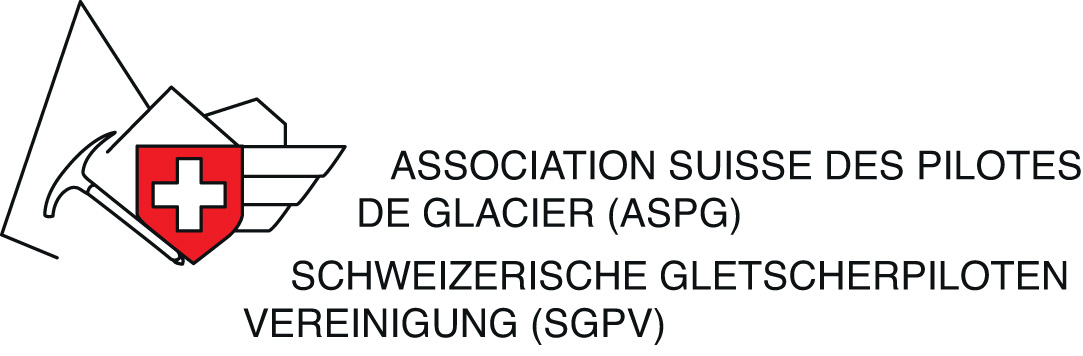 Beitrittsformular oder
Erneuerung der MitgliedschaftBeitrittsformular oder
Erneuerung der MitgliedschaftFormulaire d’adhésion ou
Renouvellement d’adhésionFormulaire d’adhésion ou
Renouvellement d’adhésion
Ich beantrage/erneuere hiermit die Aktiv-Mitgliedschaft beim Schweizer Gletscherpiloten Verein (SGPV) und verpflichte mich, die Statuten zu befolgen und den jährlich durch die Generalversammlung festgelegten Mitgliederbeitrag zu entrichten. Die Mitgliedschaft gilt mindestens bis zum Ende des Kalenderjahres. Eine Kündigung der Mitgliedschaft muss dem SGPV spätestens 15 Tage (15. Dezember) vor Ende des laufenden Jahres schriftlich mitgeteilt werden.
Ich beantrage/erneuere hiermit die Aktiv-Mitgliedschaft beim Schweizer Gletscherpiloten Verein (SGPV) und verpflichte mich, die Statuten zu befolgen und den jährlich durch die Generalversammlung festgelegten Mitgliederbeitrag zu entrichten. Die Mitgliedschaft gilt mindestens bis zum Ende des Kalenderjahres. Eine Kündigung der Mitgliedschaft muss dem SGPV spätestens 15 Tage (15. Dezember) vor Ende des laufenden Jahres schriftlich mitgeteilt werden.
Par la présente, je demande à devenir/maintenir membre actif de l'Association Suisse des pilotes de glacier (ASPG), m'engage à en respecter les statuts et à m'acquitter de la cotisation annuelle déterminée chaque année par l'assemblée générale. L'affiliation est valable au moins jusqu'à la fin de l'année civile. Toute démission d'un membre requiert la forme écrite et doit être communiquée à l'ASPG au plus tard 15 jours (15 décembre) avant la fin de l'année courante.
Par la présente, je demande à devenir/maintenir membre actif de l'Association Suisse des pilotes de glacier (ASPG), m'engage à en respecter les statuts et à m'acquitter de la cotisation annuelle déterminée chaque année par l'assemblée générale. L'affiliation est valable au moins jusqu'à la fin de l'année civile. Toute démission d'un membre requiert la forme écrite et doit être communiquée à l'ASPG au plus tard 15 jours (15 décembre) avant la fin de l'année courante.Name / NomName / NomVorname / PrénomVorname / PrénomPostadresse / Adresse postalePostadresse / Adresse postalePostadresse / Adresse postalePostadresse / Adresse postalePLZ / NPAPLZ / NPAOrt / LieuOrt / LieuTelefon / TéléphoneTelefon / TéléphoneMobileMobilee-maile-maile-maile-mailBereits Mitglied SGPV / Déjà membre ASPGBereits Mitglied SGPV / Déjà membre ASPGWenn ja: Eintrittsjahr / Si oui: l’année d’adhésionWenn ja: Eintrittsjahr / Si oui: l’année d’adhésion		Ja / Oui		Nein / Non 		Ja / Oui		Nein / Non MOU seit dem Jahr / MOU dépuis lànnéeMOU seit dem Jahr / MOU dépuis lànnéeTotal Stunden Gebirgsflug 
Total d’heures en vol montagneTotal Stunden Gebirgsflug 
Total d’heures en vol montagneMitglied des AeCS / Membre du AéCSMitglied des AeCS / Membre du AéCSMitglied des AeCS / Membre du AéCSMitglied des AeCS / Membre du AéCS		Ja / Oui		Nein / Non		Ja / Oui		Nein / Non		Ja / Oui		Nein / Non		Ja / Oui		Nein / NonLizenznummer 
Numéro de licenceLizenznummer 
Numéro de licenceAnzahl Gletscherlandungen 
Nombre d’atterissages glaciersAnzahl Gletscherlandungen 
Nombre d’atterissages glaciersBemerkungen / RemarquesBemerkungen / RemarquesBemerkungen / RemarquesBemerkungen / RemarquesOrt Datum /
Date et LieuUnterschrift / Signature